Группа №18оп 10 Организация производстваСпециальность 43.02. 15. «Поварское, кондитерское дело».Курс 1Раздел 3. Оперативное планирование производства и технологическая документацияТема 3.1. Оперативное планирование предприятийОперативное планирование работы производства заготовочных предприятий Оперативное планирование на предприятиях с полным циклом производстваОбъём работы 2 часа 15.11.2021гЗадание: НАПЕИСАТЬ КОНСПЕКТ.Цель работы: - образовательные: приобрести навыки - развивающие: развить навыки самостоятельной работы; развить умения анализировать рабочую ситуацию, организовывать, оценивать и корректировать собственную деятельность, нести ответственность за результаты своей работы; осуществлять поиск информации;- воспитательные: воспитать ответственность, трудолюбие, аккуратность.Тип урока: закрепление учебного материалаМетод проведения: лекционное занятиеОснащение урока: раздаточный материал.Порядок выполнения задания:1.Изучить теоретический материал.
2.Написать конспект3.Записать в краткой форме ответы на поставленные вопросы в тетрадь по данной учебной дисциплине.Сроки выполнения задания:Выполненную работу предоставить преподавателю до 16.11.2021.посредством электронной почты leva66966@bk.ru, группа в Контакте.Организация обратной связи: консультации, ответы на вопросы посредством электронной почты, группа в Контакте. Форма контроля работы: выполненные задания по теме. Форма отчета: Word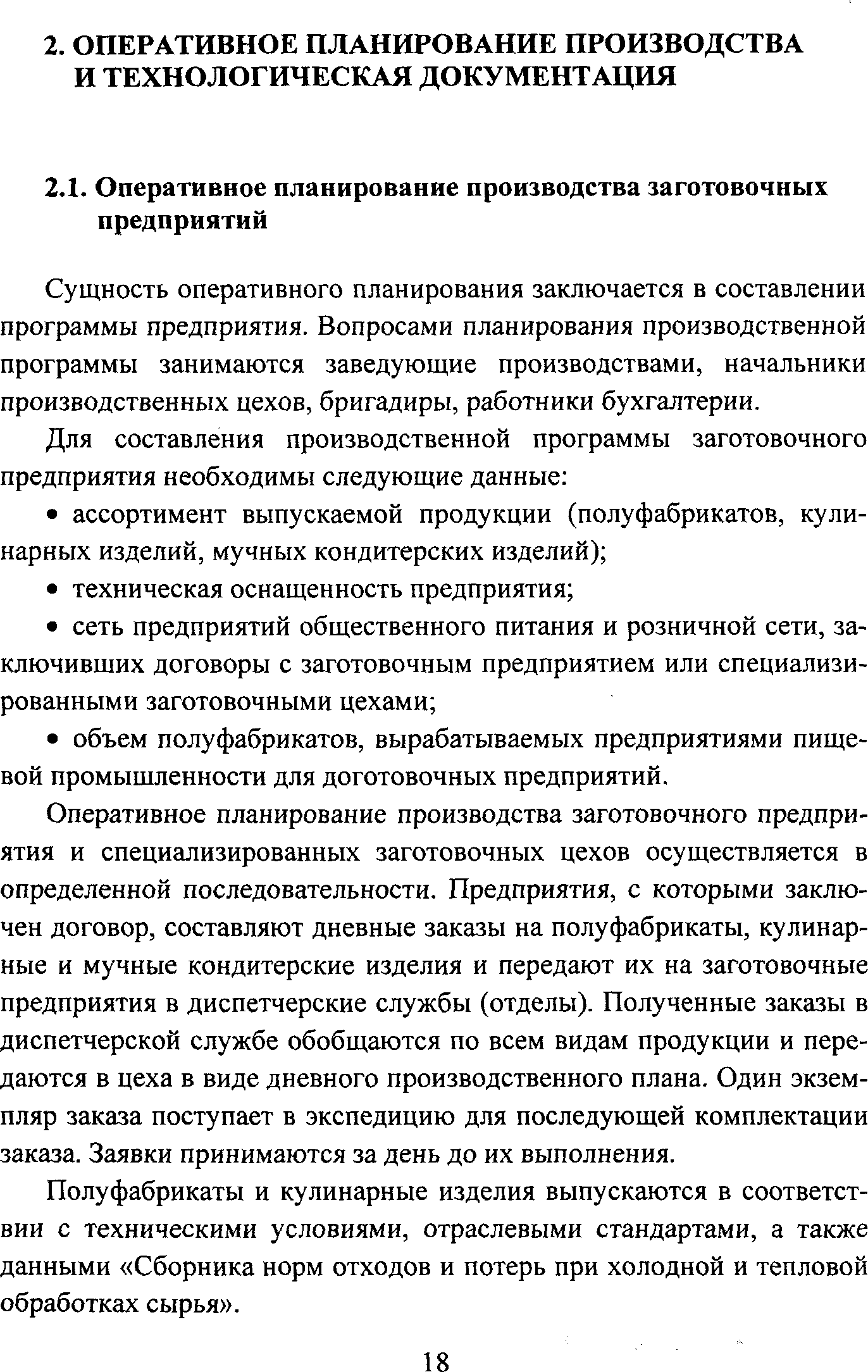 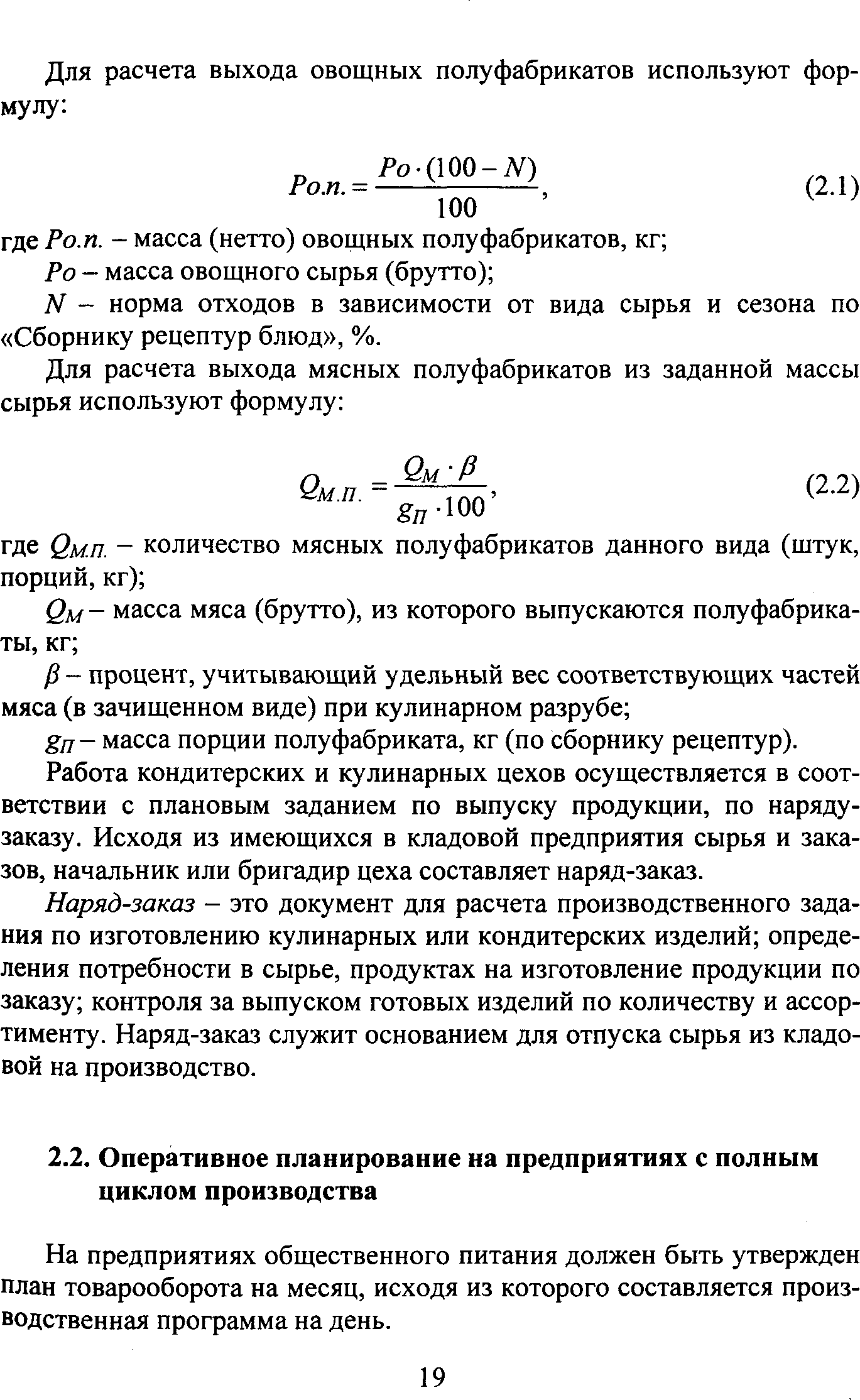 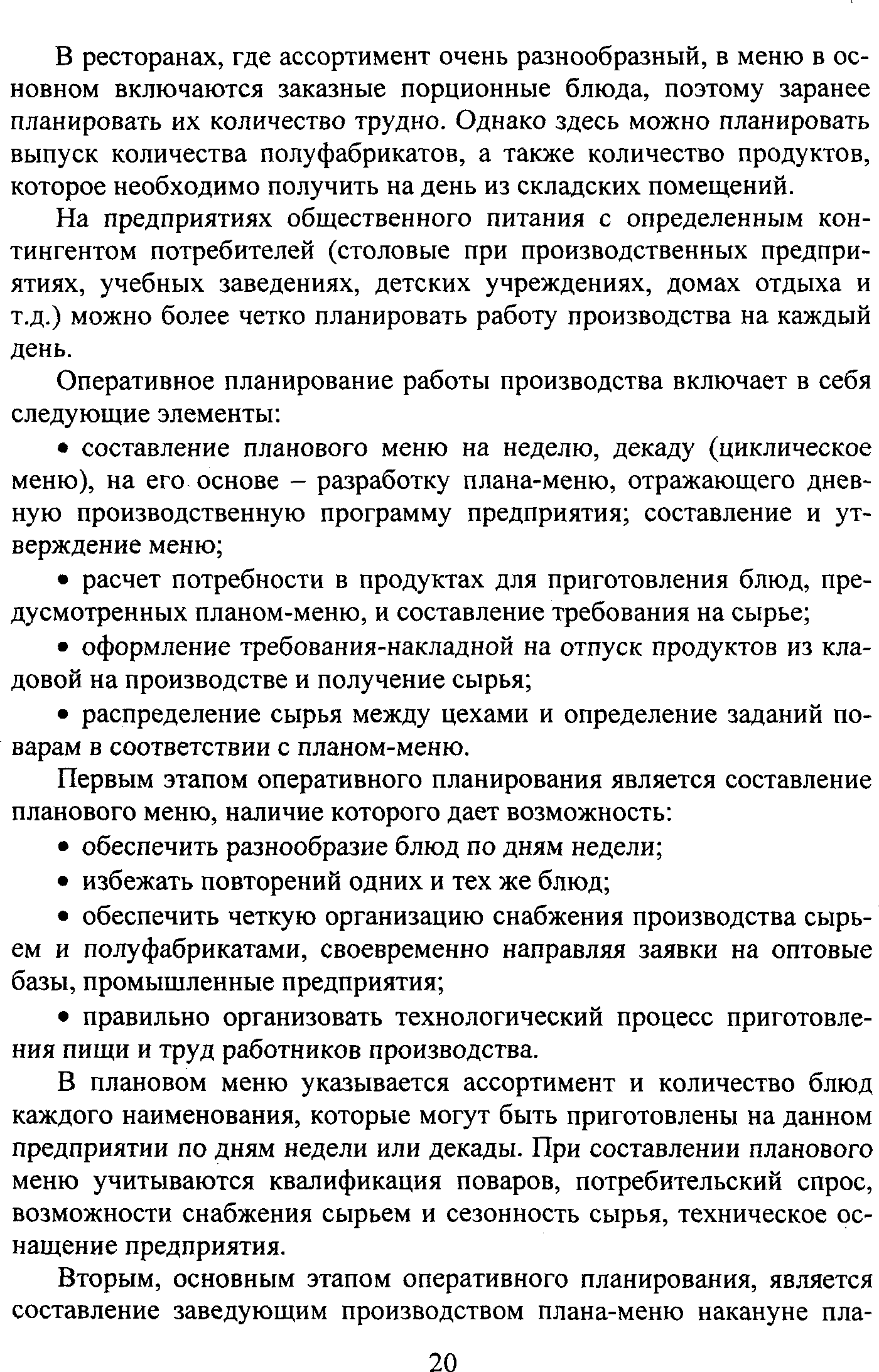 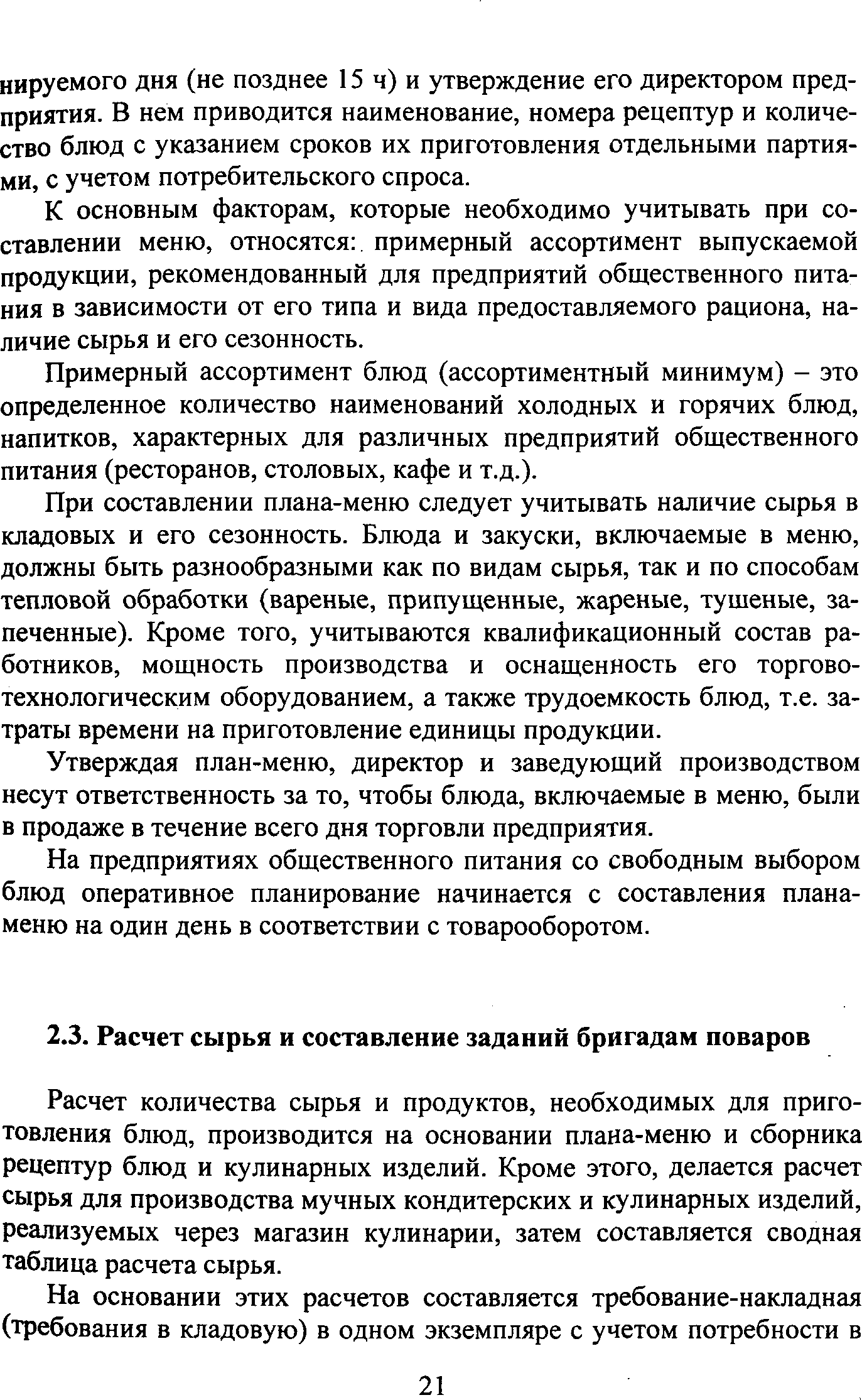 